Опросный лист для выбора регулятора давления TESCOM* - поля, обязательные для заполнения!1. Общая информация, контакты:1. Общая информация, контакты:1. Общая информация, контакты:1. Общая информация, контакты:Организация*:      Организация*:      Дата заполнения:      Дата заполнения:      Контактное лицо*:            Контактное лицо*:            Номер ревизии:      Номер ревизии:      Адрес*:      Адрес*:      Телефон*:      Телефон*:      Опросный лист №      Опросный лист №      E-mail:      E-mail:      Позиции приборов по проекту (TAG):      Позиции приборов по проекту (TAG):      Количество*:      Количество*:      Место установки приборов (участок, агрегат):      Место установки приборов (участок, агрегат):      Место установки приборов (участок, агрегат):      Место установки приборов (участок, агрегат):      2. Параметры процесса:2. Параметры процесса:2. Параметры процесса:2. Параметры процесса:Тип среды*: Газ Жидкость ПарРабочая среда*:Давление на входе (P1)*:Мин       Раб       Макс      Мин       Раб       Макс      БарДавление на выходе (P2)*:Мин       Раб       Макс      Мин       Раб       Макс      БарДиапазон расхода через регулятор*:Мин       Раб       Макс      Мин       Раб       Макс      нл/мин (л/мин)Показатель расхода (Cv):Cv=     Cv=     Cv=     Рабочая температура*:Мин       Раб       Макс      Мин       Раб       Макс      °CТемпература окружающей среды*:от       до      от       до      °C3. Технические требования:3. Технические требования:3. Технические требования:3. Технические требования:Тип регулятора*: После себя (редукционный)  До себя (перепускной) После себя (редукционный)  До себя (перепускной) После себя (редукционный)  До себя (перепускной)Материал корпуса*: латунь  нержавеющая сталь  другой       латунь  нержавеющая сталь  другой       латунь  нержавеющая сталь  другой      Тип сброса (продувка)*: без сброса  в окружающую среду (Venting)  через корпус (Captured Venting)  выделенный (Segregated Venting) без сброса  в окружающую среду (Venting)  через корпус (Captured Venting)  выделенный (Segregated Venting) без сброса  в окружающую среду (Venting)  через корпус (Captured Venting)  выделенный (Segregated Venting)Технологическое соединение*: обжимное под трубку:  метрическая (мм),  дюймовая (“)наружный диаметр      , толщина стенки:       обжимное под трубку:  метрическая (мм),  дюймовая (“)наружный диаметр      , толщина стенки:       обжимное под трубку:  метрическая (мм),  дюймовая (“)наружный диаметр      , толщина стенки:      Технологическое соединение*: под приварку, внешний диаметр трубки       под приварку, внешний диаметр трубки       под приварку, внешний диаметр трубки      Технологическое соединение*: резьбовое:  NPT,  G,  R,  M внешняя,  внутренняя 1-1/2",  1",  3/4",  1/2",  1/4",  3/8",  1/8",  20   другое:       резьбовое:  NPT,  G,  R,  M внешняя,  внутренняя 1-1/2",  1",  3/4",  1/2",  1/4",  3/8",  1/8",  20   другое:       резьбовое:  NPT,  G,  R,  M внешняя,  внутренняя 1-1/2",  1",  3/4",  1/2",  1/4",  3/8",  1/8",  20   другое:      Технологическое соединение*: фланцевое (EN DIN)номинальный диаметр (DN):      форма уплотнительной поверхности:       фланцевое (EN DIN)номинальный диаметр (DN):      форма уплотнительной поверхности:       фланцевое (EN DIN)номинальный диаметр (DN):      форма уплотнительной поверхности:      Возможность удаленного управления(купольный регулятор или пневмопривод): пилотный регулятор электропневматический ПИД-контроллер ER5000 пилотный регулятор электропневматический ПИД-контроллер ER5000 пилотный регулятор электропневматический ПИД-контроллер ER5000Особые исполнения: балонный, тип резьбы на баллоне:   W21,8 x 1/14LH,  1”LH,  W21,8 x 1/14,  G5/8” внутр.,  1”   G3/4”,  W24,32 x 1/14,  G3/8”,  G5/8”нар.,  M19 x 1,5LH двухступенчатый миниатюрный регулятор (серия 04, BB) регулятор с обогревом + Exd (серия 44-5800) регулятор абсолютного давления  вакуум регулятор для особо чистых сред (серия 64, 74) фармацевтика (серия PH) CNG, H2 (серия 20-1000, 20-1100, 20-1200) балонный, тип резьбы на баллоне:   W21,8 x 1/14LH,  1”LH,  W21,8 x 1/14,  G5/8” внутр.,  1”   G3/4”,  W24,32 x 1/14,  G3/8”,  G5/8”нар.,  M19 x 1,5LH двухступенчатый миниатюрный регулятор (серия 04, BB) регулятор с обогревом + Exd (серия 44-5800) регулятор абсолютного давления  вакуум регулятор для особо чистых сред (серия 64, 74) фармацевтика (серия PH) CNG, H2 (серия 20-1000, 20-1100, 20-1200) балонный, тип резьбы на баллоне:   W21,8 x 1/14LH,  1”LH,  W21,8 x 1/14,  G5/8” внутр.,  1”   G3/4”,  W24,32 x 1/14,  G3/8”,  G5/8”нар.,  M19 x 1,5LH двухступенчатый миниатюрный регулятор (серия 04, BB) регулятор с обогревом + Exd (серия 44-5800) регулятор абсолютного давления  вакуум регулятор для особо чистых сред (серия 64, 74) фармацевтика (серия PH) CNG, H2 (серия 20-1000, 20-1100, 20-1200)4. Конфигурация портов*:4. Конфигурация портов*: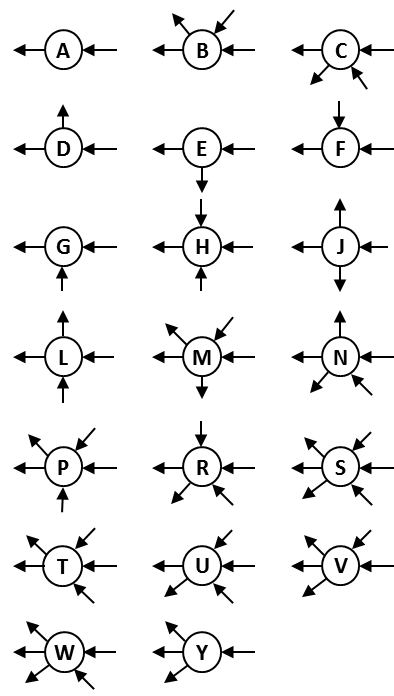  A  B  C D  E  F G  H  J L  M  N P  R  S T  U  V W  Y5. Дополнительные аксессуары:5. Дополнительные аксессуары:Манометры: на входе, диапазон измерения       бар на выходе, диапазон измерения       барДля монтажа: крепеж на панель  крепеж для настенного монтажаФитинги: да, под трубку      , количество       штТрубка: да, размер      , материал      , количество       мЗаглушки портов: да, количество       штШланг высокого давления: да, длина       м, количество       штШаровый кран: да, количество       штИгольчатый вентиль: да, количество       штПреобразователь давления: да, диапазон измерения       бар, количество       шт6. Особые требования и примечания:6. Особые требования и примечания: